Monday 6th JulyMonday 6th July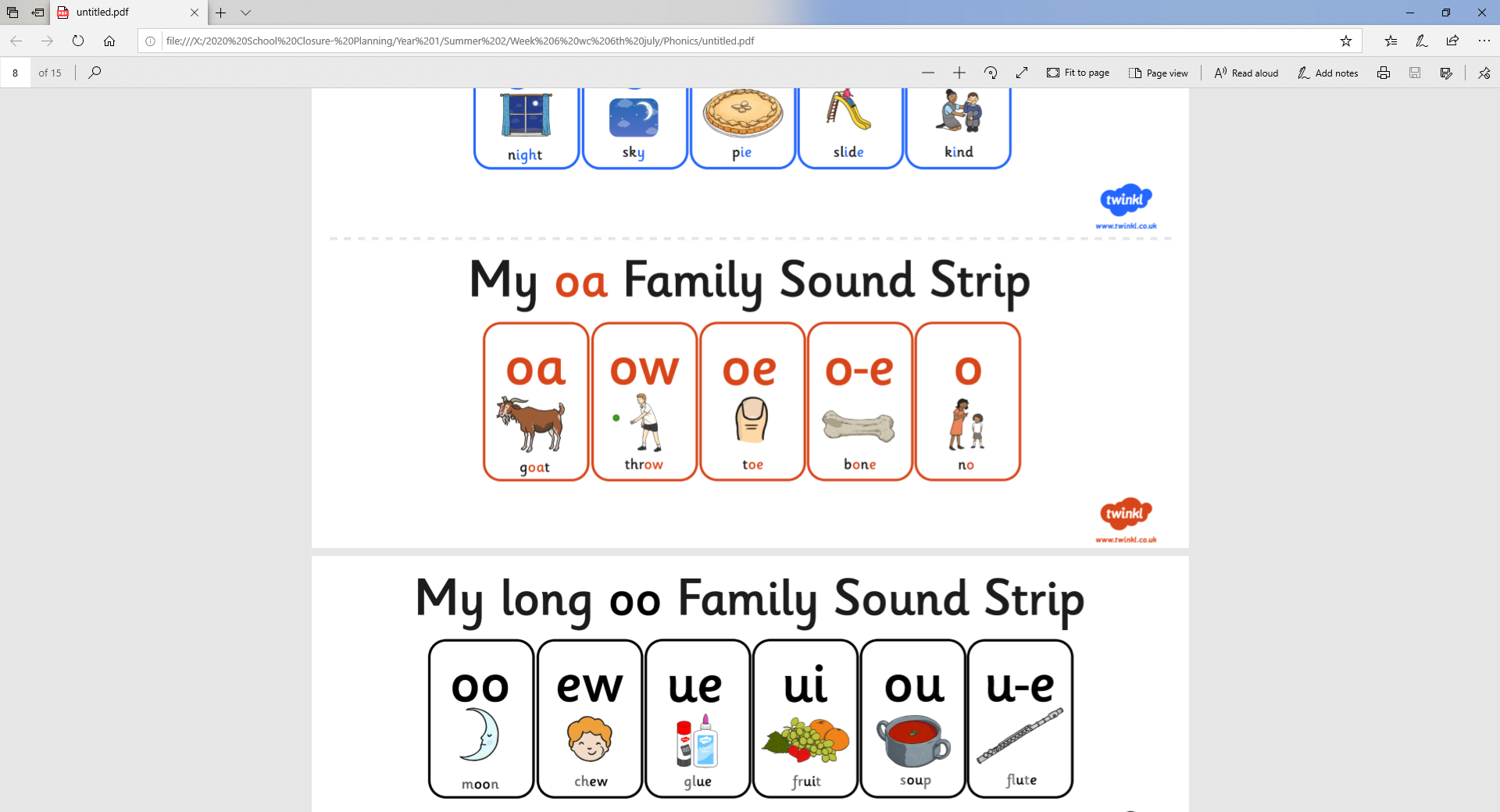 Can you decode each of these words? Add your sound buttons to help you.